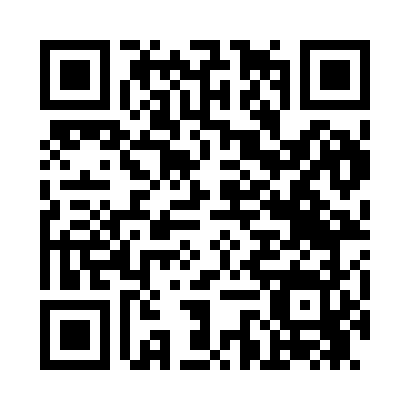 Prayer times for Olson Acres, Missouri, USAMon 1 Jul 2024 - Wed 31 Jul 2024High Latitude Method: Angle Based RulePrayer Calculation Method: Islamic Society of North AmericaAsar Calculation Method: ShafiPrayer times provided by https://www.salahtimes.comDateDayFajrSunriseDhuhrAsrMaghribIsha1Mon4:235:571:225:188:4710:202Tue4:245:581:225:188:4710:203Wed4:255:581:225:188:4710:204Thu4:265:591:235:188:4610:195Fri4:265:591:235:188:4610:196Sat4:276:001:235:198:4610:197Sun4:286:001:235:198:4610:188Mon4:296:011:235:198:4510:179Tue4:306:021:235:198:4510:1710Wed4:316:021:245:198:4510:1611Thu4:316:031:245:198:4410:1612Fri4:326:041:245:198:4410:1513Sat4:336:041:245:198:4310:1414Sun4:346:051:245:198:4310:1315Mon4:356:061:245:198:4210:1216Tue4:366:071:245:198:4210:1217Wed4:376:071:245:198:4110:1118Thu4:396:081:245:198:4010:1019Fri4:406:091:245:198:4010:0920Sat4:416:101:255:188:3910:0821Sun4:426:111:255:188:3810:0722Mon4:436:111:255:188:3710:0623Tue4:446:121:255:188:3710:0424Wed4:456:131:255:188:3610:0325Thu4:476:141:255:188:3510:0226Fri4:486:151:255:188:3410:0127Sat4:496:161:255:178:3310:0028Sun4:506:161:255:178:329:5829Mon4:516:171:255:178:319:5730Tue4:526:181:245:178:309:5631Wed4:546:191:245:168:299:55